Возвращение уток (Лепка из пластилина)Программное содержание. Учить детей сочетать в поделке природный материал и пластилин. Воспитывать интерес к литературным произведениям.Демонстрационный материал. Предметная картинка с изображением дикой утки. Раздаточный материал. Пластилин, желудь (если его нет,то можно заменить пластилино), перышко, дощечка для лепки, картонка-подставка синего цвета в форме круга или овала.Ход занятияПрочитайте детям стихотворение А. Барто "Ути-ути":Рано-рано утречкомВышла мама-уточкаПоучить утят.Уж она их учит, учит!– Вы плывите, ути-ути.Плавно, в ряд.Хоть сыночек невелик,Невелик,Мама трусить не велит,Не велит.– Плыви, плыви, утеныш,Не бойся, не утонешь.Рассмотрите с детьми предметную картинку утки и предложите вылепить маму-утку. Нужно взять желудь – это будет туловище; присоединить к нему пластилиновй шарик – голову. Снизу прикрепить два небольших валика из красного пластилина – лапки. Хвост надо сделать из перышка и закрепить с помощью пластилина. Затем нужно дополнить голову утки клювом и глазами из пластилина. Сравните сделанных ребятами уток с уткой, изображенной на картинкеПредметная картинка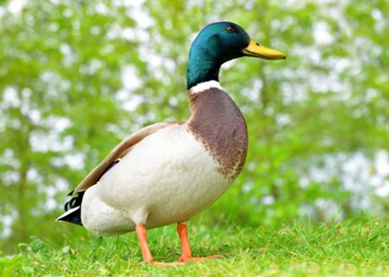 